Case Type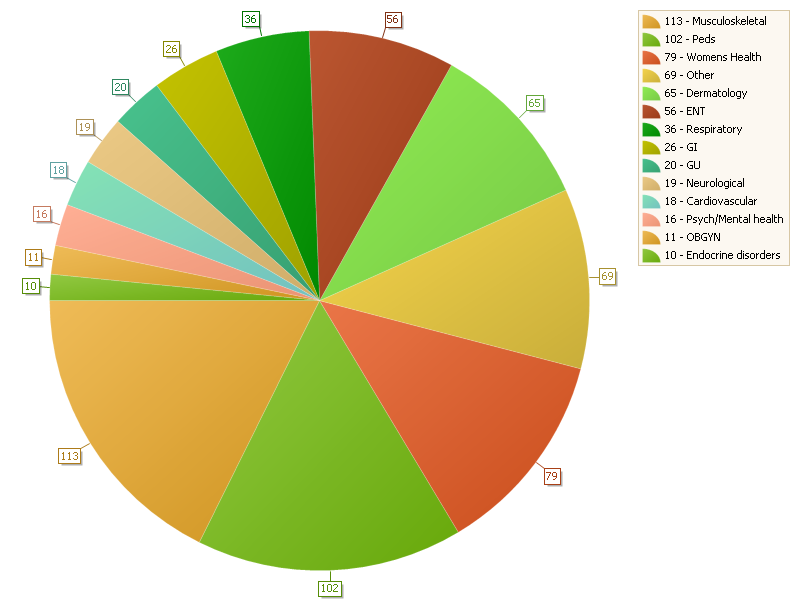 